Publicado en España el 21/05/2024 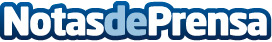 El ahorro económico y la obtención de la etiqueta ECO, las principales razones por las que taxis y VTC se pasan al Autogas GLP, según iRCONGASEl ahorro en combustible para los taxis de gasolina híbridos es mayor usando GLP mientras que los VTC, especialmente los de gran tamaño, recurren a vehículos de segunda mano para convertirlos y conseguir la etiqueta ECO de la DGT, evitando las restricciones de movilidadDatos de contacto:iRCONGASiRCONGAS914683117Nota de prensa publicada en: https://www.notasdeprensa.es/el-ahorro-economico-y-la-obtencion-de-la Categorias: Ecología Sostenibilidad Movilidad y Transporte Industria Automotriz Sector Energético http://www.notasdeprensa.es